§585-I.  MTBEThe following provisions apply to the sale of MTBE in the State.  [PL 2003, c. 638, §4 (NEW).]1.  Definition.  For purposes of this section, "MTBE" means the gasoline oxygenate methyl tertiary butyl ether.[PL 2003, c. 638, §4 (NEW).]2.  Prohibition on sale.  Beginning January 1, 2007, a person may not sell, offer for sale, distribute or blend in this State gasoline that contains more than 1/2 of 1% by volume MTBE that is intended for sale to ultimate consumers in this State.[PL 2003, c. 638, §4 (NEW).]3.  Emergency order.  Notwithstanding subsection 2, whenever the commissioner finds that a danger to public health or safety exists due to low supply of gasoline in the State, the commissioner may issue an emergency order waiving the sales prohibition in subsection 2.[PL 2003, c. 638, §4 (NEW).]SECTION HISTORYPL 2003, c. 638, §4 (NEW). The State of Maine claims a copyright in its codified statutes. If you intend to republish this material, we require that you include the following disclaimer in your publication:All copyrights and other rights to statutory text are reserved by the State of Maine. The text included in this publication reflects changes made through the First Regular and First Special Session of the 131st Maine Legislature and is current through November 1, 2023
                    . The text is subject to change without notice. It is a version that has not been officially certified by the Secretary of State. Refer to the Maine Revised Statutes Annotated and supplements for certified text.
                The Office of the Revisor of Statutes also requests that you send us one copy of any statutory publication you may produce. Our goal is not to restrict publishing activity, but to keep track of who is publishing what, to identify any needless duplication and to preserve the State's copyright rights.PLEASE NOTE: The Revisor's Office cannot perform research for or provide legal advice or interpretation of Maine law to the public. If you need legal assistance, please contact a qualified attorney.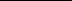 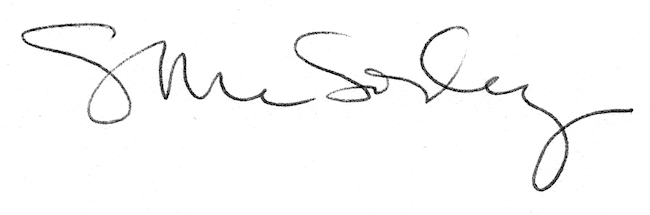 